УТВЕРЖДЕНАпостановлением Администрации 
городского округа 
"Город Архангельскот 20 июня 2024 г. № 1005Схема границ публичного сервитута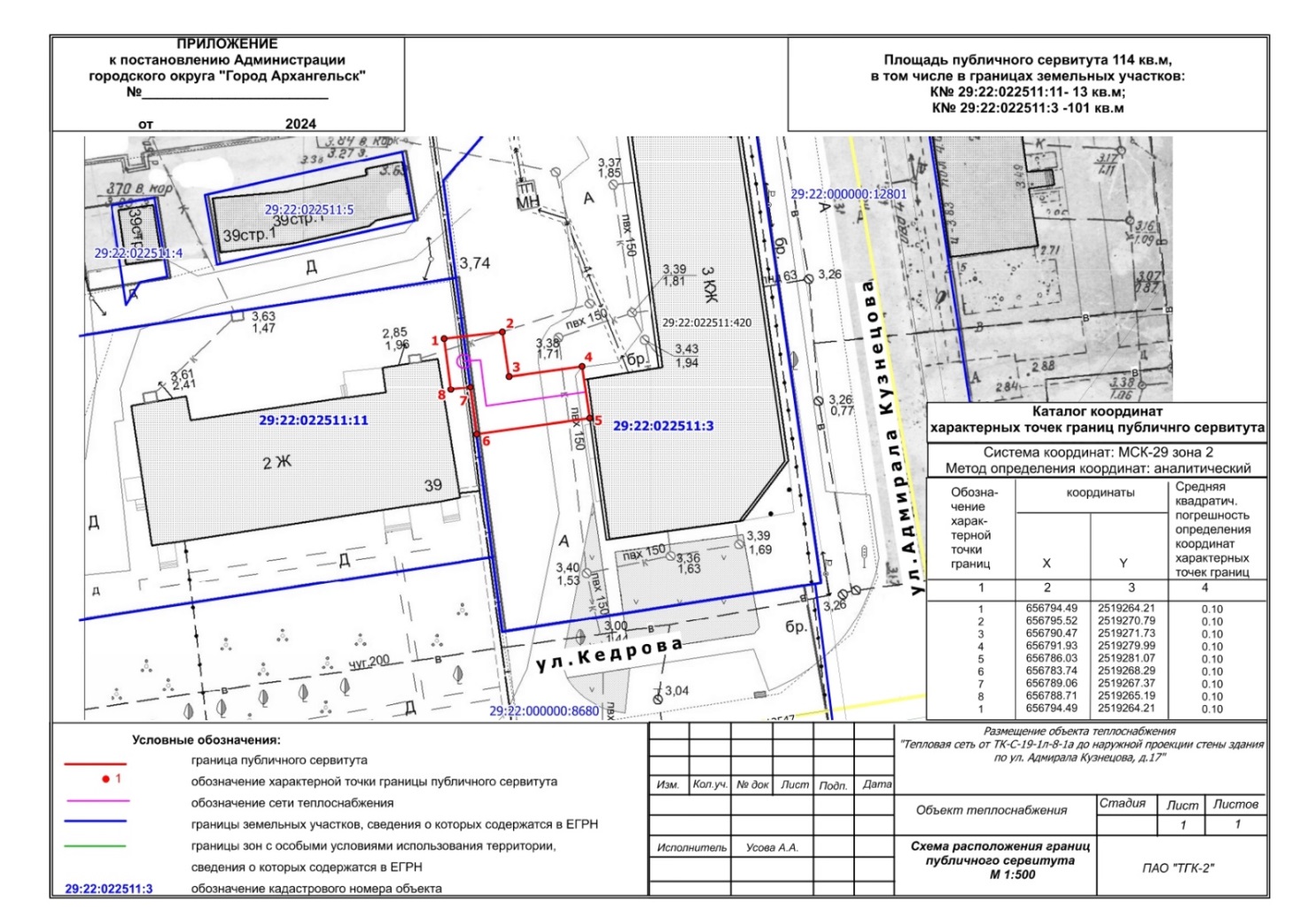 ________